Электронные образовательные ресурсы для учителей биологии:                            Полезные ссылки на Интернет-ресурсы по биологии.                                                      ЧЕЛОВЕКhttp://www.polezen.ru/interes/anatomy.php   - Человек в цифрах: занимательная анатомияhttp://school.bakai.ru/?id=newpb041220101544   - бакай-виртуальная школа по биологииhttp://muzey-factov.ru/tag/biology - музей фактов о человекеhttp://humbio.ru/.  - Ресурс «База знаний по биологии человека» содержит учебник по молекулярной биологии человека, биохимии, физиологии, генной и белковой инженерии.http://www.skeletos.zharko.ru/.  - Опорно-двигательная система человека: образовательный сайтhttp://www.sci.aha.ru/biodiv/index.htm.  -  Раздел (Биоразнообразие и охрана природы) Web-атласа "Здоровье и окружающая среда". Специалистов наверняка заинтересует масштабный тематический информационный массив информационных ресурсов по биоразнообразию России. Также имеется возможность найти необходимую информацию в интерактивной базе данных "Россия в цифрах" (тысячи показателей по всем регионам страны). Также размещена онлайновая картографическая система DataGraf.Net, позволяющая "на лету" строить карты, (в том числе собственные) и производить анализ их суперпозиций.http://www.sci.aha.ru/ATL/ra00.htm.   -Web-Атлас: "Окружающая среда и здоровье населения России". Комплексный труд, в котором рассматриваются в первую очередь факторы и причины, определяющие здоровье нации. Около 200 сюжетов, более 400 карт и диаграммwww.molbiol.edu.ru.   Анатомия и физиология человека. Научно-популярный сайт. База знаний по биологии человека. Физиология, клеточная биология, генетика, биохимияhttp://www.psy.msu.ru/illusion/. - Зрительные иллюзии и феномены (факультет психологии МГУ имени М. В. Ломоносова).http://twins.popular.ru/index.html  - «Двойняшки и их мамашки».ЖИВОТНЫЕhttp://res.krasu.ru/birds/  «Птицы средней Сибири». Очень разная информация, связанная с птицами, в том числе - список видов (со статьями и голосами), определитель, фотогалерея, фото от СОПР, книга рекордов Гиннеса по птицам. http://coralsea.narod.ru/biocenos/sea/coralreef/   «Мир кораллов». Жизнь на рифе и многое другое о строении, размножении, распространении,  значении и взаимосвязях обитателей коралловых рифов.http://www.zin.ru/  - Жуки (Coleoptera) и колеоптерологи. Тематический сайт о жуках, а также об ученых и любителях, изучающих жуков. На сайте можно найти материалы о питании, поведении, образе жизни, жизненных формах, местах обитания и географическом распространении жуков. Широкий диапазон аспектов – от чисто популярных сведений до сугубо научных данных. Большие наборы рисунков и фотографий.http://nature.ok.ru/  biodiversity. - Редкие и исчезающие животные России. Сайт содержит профессионально подготовленную информацию обо всех редких и исчезающих животных России для организации их защиты и защиты среды обитания. Есть библиотека, фотоальбом, видеосюжеты, голоса животных. Классификация по биотопамhttp://www.entomology.narod.ru/ -«Информационно-поисковый сайт или «почти всё» по энтомологии». Большое количество качественных ссылок на русскоязычные сайты, посвященные всем сторонам жизни различных групп членистоногих, а больше всего – насекомых.http://www.zooclub.ru/ -«Зооклуб (всё о животных)». Самая разнообразная иллюстрированная информация как о жизни диких животных, так и о домашних любимцах. Возможно получение бесплатной консультации по содержанию и ветеринарии. www.ZooMax.ru -  ZooMax  - Максимум о всем живом на планете. Форум о домашних и диких животных, новости, статьи, фотогалерея, чат, объявления и многое другоеwww.zooclub.ru  – «Зооклуб. Все о животных» , здесь находится обширная информация о содержании в домашних условиях самых разнообразных животных, рекомендации по уходу за ними и их лечению. Кроме того, на этом сайте помещен материал о различных диких животных. www.zoospace.narod.ru  –«Зоолоция» ,  предоставляет материал в основном о собаках и кошках: рекомендации по их содержанию и лечению, нормативные документы, информацию о клубах и питомниках, объявления о продаже и выставках.www.povodok.ru  –«Поводок» , один из самых полных сайтов, посвященных домашним животным.www.apus.ru  –«О непобедимой любви к животным» ,  интересная и разнообразная информация о самых различных животных. Особенности подбора материала и его изложения делают этот сайт хорошим помощником учителю.www.petslife.narod.ru.  «Домашние животные»www.aib.ru/~loki/zoolog/zoo.htm - «Экзотическая зоология» -- www.cryptoz.narod.ru .   и «Криптозоология» Эти сайты посвящены мифическим и мистическим существам. Говорить о научности размещенных здесь материалов не приходится, но они интересны тем, что помогут лучше разобраться, что же представляют собой существа, в изобилии населяющие мифы разных народов, а в последние годы – и страницы некоторых периодических изданий. www.bober.ru  –«Все о бобрах» -  здесь представлена разнообразная информация об этих симпатичных животныхwww.turtle.newmail.ru  -«Популярная черепахология» - – хороший сайт о черепахах. www.bigcats.ru . -«Большие кошки»www.insect.narod.ru/  - «Змеи и рептилии» -  здесь можно найти много хороших фотографий, хотя текста немного. Этот же сайт содержит разделы, посвященные другим группам животных.wapbbs.com. -   Классификация, описание и другая интересная информация  о подводном мире.http://www.barracuda.ru/  -«Подводная жизнь» Описания и хорошие качественные фотографии многих обитающих в воде существ. Это более или менее представительный справочник, содержащий полезные сведения о рыбах, крабах, спрутах, китах, морских звездах, кораллах, медузах... и так далее.http://www.darwin.museum.ru/expos/dino/ - «Эпоха динозавров (мезозой - эпоха динозавров)». Виртуальная экскурсия или увлекательное путешествие в мир древних ящеров.http://www.filin.vn.ua/  - Иллюстрированная энциклопедия животных. В разделах энциклопедии собрано большое количество материалов обо всех видах животных. Материал богато иллюстрирован, снабжен ссылками http://www.povodok.ru/encyclopedia/brem/   - На сайте представлена справочная информация по большому количеству животных, их описание и фотографии. http://www.apus.ru/   - Ресурс «О непобедимой любви к животным»  – это интересная и разнообразная информация о самых различных животных. Особенности подбора материала и его изложения делают этот сайт хорошим помощником учителю.http://paramecia.narod.ru/  - Инфузория – туфелька – официальный сайт www.fishworld.narod.ru.  - Рыбий мир  Разделы:Предисловие Классификация, происхождение Эволюция рыб Датировки появления отрядов Опасные рыбы Определитель опасных акул Зоны обитания Зоогеография рыб Приспособления к жизни в воде Рыбы у вас дома Дрессировка и способности Продолжение рода Рекорды Справки Новости мира рыб АкваПарк Книга "Ископаемые акулы"РАСТЕНИЯwww.luzhok.ru/  - «Лужок» - замечательный сайт, посвященный декоративным растениям. Содержит описание комнатных и садовых растений, рекомендации по разведению и уходу, фотографии и рисунки, информацию о лекарственных растениях и их применении, легенды о растениях.http://floranimal.ru/ - .Попытка создать информационный ресурс, позволяющий узнать как можно больше о различных видах животных и растений, ещё пока существующих на нашей планете; выяснить их принадлежность к разным классам, родам и подвидам; выделить особенности их существования, возможность нормального содержания в домашних условиях и многое другое, что может быть интересно.http://www.lapshin.org/club/plants.htm -«Московский Клуб комнатного цветоводства».http://tea.volny.edu/index.php -«Чай» – живая энциклопедия чая и его традиций – история чая, ботаника и выращивание чая, химия чая, производство чая, виды чая, упаковка и хранение чая, заваривание чая, чай и здоровьеhttp://www.botaniki.ru/.  Сайт кружка "Современная ботаника"Биофака МГУ. Включает разделы: экологическая морфология и анатомия растений; изучение флористического богатства Средней России; знакомство с мировой флорой на примере коллекций Ботанического сада МГУ и Главного ботанического сада РАН; водоросли, грибы и лишайники - это отдельная история; история Земли и основных групп живых организмов; основы систематики и географии растений; изучение основ цитологии, физиологии и геносистематики растений; знакомство с современными методами изучения растений.http://plant.geoman.ru/.  Библиотека 'Жизнь растений'. Занимательно о ботанике. Жизнь растений. На сайте расположены полные тексты следующих книг по ботанике: Денисова Л.В., Белоусова Л.С. Редкие и исчезающие растения СССР; Ивченко С. Занимательно о ботанике; Комаров В.Л. Происхождение растений; Обухов А.Н. Лекарственные растения, сырьё и препараты; Сборник Атлас ареалов и ресурсов лекарственных растений СССР; Сборник Жизнь растений. Том 1. Введение Бактерии и актиномицеты; Сборник И. В. Мичурин. Итоги шестидесятилетних работ; Сборник По страницам красной книги. Растения; Свиридонов Г.М. Лесной огород; Сратиков А.С. Золотой корень (Родиола розовая); Удалова Р.А., Вьюгина Н.Г. В мире кактусов.http://www.herba.msu.ru/russian/index.html     ботанический сервер Московского университета. Один из наиболее известных во всем мире российских биологических ресурсов, имеющий версии на 8 языках. Ботанические новости (в т.ч. подробный календарь конференций), сайты ботанических подразделений МГУ, библиотека изображений растений, биографический раздел "классики науки".Кроме материалов по ботанике общего характера, на сайте размещены материалы о Ботаническом саде университета, об университетском Гербарии имени Д. П. Сырейщикова, представлена старинная коллекция из его фондов.                В эту группу входят те ресурсы, где имеется грамотный биологически и хорошо структурированный материал либо для непосредственного использования на уроке, либо для его подготовки. Очень часто в таком месте есть ещё и понятный известный человек, которому можно задавать вопросы и получать объяснения.http://center.fio.ru/method - документы, программы, сетевые ресурсы. Раздел СОМ (сетевое объединение учителей-методистов) Московского Центраhttp://www.nsu.ru/education/i4biol/index.html - Курс призван выработать практические навыки использования Интернет, совершенно необходимые современному профессиональному исследователю-биологу.. http://www.altai.fio.ru/projects/group4/potok13/site/index.html  Проект "Калейдоскоп уроков биологии". В предлагаемом материале представлен опыт работы группы учителей биологии по использованию многообразных форм организации обучения. Материал предназначен для учителей биологии и учащихся. Даны ссылки на специальную литературу. http://www.college.ru/biology/.  Открытый колледж: биология. Содержание учебника по биологии. Интерактивные Java-апплеты и анимационные картинки по биологии. Обзор интернет-ресурсов по биологии. Возможность дистанционного обучения; тестирование он-лайн. http://nrc.edu.ru/est/.  Концепции современного естествознания. Информационный материал: методология науки, картина мира современной физики, эволюция Вселенной, биологическая картина мира. Учебное пособие и тесты. В основе компьютерного учебника по концепциям современного естествознания - информационно-справочный, учебно-дискуссионный и тестовый  материал. Информационно-справочный материал включает в себя четыре раздела: Очерк методологии науки, Картина мира современной физики, Эволюция Вселенной, Биологическая картина мира. Основная цель этих разделов - систематическое изложение учебного материала по концепциям современного естествознания. http://bio.1september.ru/.  Электронная версия газеты «Биология» и сайт для учителя «Я иду на урок биологии». Все материалы, на основе которых создан сайт, были опубликованы в газете "Биология". На сайте представлены материалы к урокам по разделам: Ботаника; Зоология; Биология .Человек; Общая биология; Экология; Подготовка к экзаменам. http://www.ecosystema.ru/. Экологический центр «Экосистема». Экологическое образование детей и изучение природы России. Сайт посвящен проблемам полевой биологии, экологии, географии и экологического образования школьников в природе. Он адресован учителям общеобразовательной школы, педагогам дополнительного образования, любителям природы, а также студентам и школьникам, изучающим естественные науки или увлекающимся самостоятельным исследованием растений, животных и дикой природы. Среди разделов сайта: Полевой центр; Учебные программы; Международные программы; Методические материалы; Природа России; Природа мира; Рефераты. http://evolution.powernet.ru/.  Теория эволюции как она есть. Здесь можно найти самые различные материалы, посвященные теории биологической эволюции. Материал сгруппирован по четырем разделам: "Библиотека сайта"; "История развития жизни"; "Креационизм"; Ссылки. Для удобства посетителей материал классифицирован по уровню сложности. Соответственно: 1 - первый уровень - самый простой, доступный каждому. 2 - Второй уровень - уже сложнее, нужно быть внимательным, тщательно анализировать материал, который иногда изложен сухо. 3 - Третий уровень сложности - материал строго научный, полностью доступный специалистам или очень подготовленным посетителем. http://www.biodiversity.ru/publications/.  Центр охраны дикой природы. На сайте размещены периодические издания ЦОДП : Журнал "Охрана дикой природы"; Бюллетень "Заповедники и национальные парки"; Тематический сборник "Живая Арктика"; Лесной бюллетень (издается Лесным клубом); Степной бюллетень; Журнал "The Open Country"; Проблемный сборник "Охрана живой природы". Также на сайте размещены электронные публикации ЦОДП: Бюллетень "Право - Природе"; Информационный бюллетень "Конференции... Семинары... Дискуссии..."; Информационный бюллетень "Новости кольской природы". http://dronisimo.chat.ru/homepage1/ob.htm  Общая биология. В популярной форме изложены материалы по различным разделам общей биологии.http://www.kozlenkoa.narod.ru/.  Сайт Соросовского учителя КОЗЛЕНКО Александр Григорьевич о применении компьютера на уроках биологии . Этот сайт - преподавателя и для преподавателей, тех, кто учится сам и учит других; очно и дистанционно, биологии, химии, другим предметам - с помощью компьютера и Интернет."http://center.fio.ru/method/subject.asp?id=10000811  Сетевое объединение методистов. В помощь учителю биологии http://www.livt.net/index.htm.  Электронная иллюстрированная энциклопедия «Живые существа»http://www.mec.tgl.ru/index.php?module=subjects&func=viewpage&pageid=133 . Каталог образовательных ресурсов по биологииhttp://macroevolution.narod.ru/ . Проблемы эволюции. Сайт предназначен для всех, кто интересуется эволюцией: биологов, философов, студентов и просто думающих людей, которым небезразлично устройство и происхождение мира, в котором мы живем. На сайте вы найдете: Обзоры по наиболее интересным, спорным вопросам эволюции - 29 обзоров; Библиотека популярных и научных трудов по эволюции - более 600 работ; Палеонтологические базы данных, программы для эволюционных исследований; Форум: возможность получить ответ на свой вопрос от специалиста; Фотоальбомы - около 1300 изображений древних организмов. http://www.bio.msu.ru/l01/index.html#main.htm.  Официальный сайт биологического факультета МГУ. Образование, мероприятия, структура, творчество и научная деятельность факультета. Профессиональный поиск научной информации по биологии. Полнотекстовые базы данных. Среди материалов сайта один из самых больших каталогов ресурсов Интернет по биологии. С главной страницы сайта с помощью гиперссылок и системы навигации есть возможность выйти на страницы научно-исследовательских организаций по биологии, посмотреть страничку олимпиады МГУ по биологии. http://charles-darwin.narod.ru/  Чарлз Дарвин. Сайт посвящен Чарлзу Дарвину, его биографии и книгам. http://learnbiology.narod.ru/  Проект "Изучаем биологию". Материалы по всем крупным разделам биологии. Научно-популярные и образовательные статьи. Ссылки на биологические интернет-ресурсы.http://www.iteb.serpukhov.su/scch/Educat.htm  Ученые - детям. Пущинский сервер "для детей и родителей, школьников и студентов, педагогов и методистов - всех, кто заинтересован в духовном становлении поколения XXI века". Разделы: Экскурсии в природу - фотографии представителей живого мира. Для души - художественное восприятие живого. http://www.wwf.ru/.  Всемирный фонд дикой природы. Сайт известной природоохранной организации. Материалы о проектах, сотрудниках и истории фонда. Фотогалереи профессиональных фотографов. Видеоматериалы, информация о вакансиях WWF. Ссылки на ресурсы, посвященные сохранению биологического разнообразия. http://www.biolog188.narod.ru/.  Сайт учителя биологии А.П. Позднякова. Ученики найдут здесь информацию к урокам биологии, ответы на некоторые вопросы контрольных работ, конспекты всех уроков по биологии, а также лучшие доклады и творческие работы. Учителей может заинтересовать методические рекомендации, планирование уроков по биологии, конспекты, а также мультимедийные разработки уроков, которые можно скачать с сайта в демо-версии, а еще и готовые сообщения по интересным вопросам биологии. http://www.eco.nw.ru/ . Внешкольная экология. Сайт межрегионального общественного экологического движения " Гатчина - Гатчинский Район - Санкт-Петербург - Кронштадт ". (Программа " Школьная Экологическая Инициатива"). Движение ведет экологическую образовательную программу, которая включает в себя следующие мероприятия: лекции и семинарские занятия со школьниками, с целью приобретения экологических знаний, для осознания экологических проблем и путей их решения. Проведение компьютерных и ролевых игр с целью формирования навыков активной экологической деятельности у школьников.  http://www.learnbiology.ru/ -  виртуальное обучение биологии http://school.holm.ru/predmet/bio/  - Школьный мир: Биология. Каталог образовательных ресурсов по биологииhttp://catalog.alledu.ru/predmet/bio/  - Все образование: Биология. Каталог ссылок на образовательные ресурсы Интернета по разделу "Биология"http://www.history.ru/freebi.htm/  - Бесплатные обучающие программы по биологииhttp://www.websib.ru/noos/biologi / - Раздел по биологии. Коллекции ссылок на биологические ресурсы Интернета: базы данных, библиотеки, справочная литература, обучающие программы школьных курсов и спецкурсов по биологии, проекты, материалы к урокам, олимпиады, информация для абитуриентовhttp://www.uic.ssu.samara.ru/~nauka/BIOL/biol.htm/  - Путеводитель "В мире науки" для школьников. Раздел Биология. Фрагменты пособия "Экзаменаторы-биологи – абитуриенту" для учащихся 10-11 классов. Условия проведения первого тура Соросовской олимпиады для школьников по биологии.http://nrc.edu.ru/est/r4/  - Биологическая картина мира. Раздел компьютерного учебника, разработанного в Московском Государственном Открытом университете. В основе компьютерного учебника – информационно-справочный, учебно-дискуссионный и тестовый материал по следующим темам: идея эволюции живой природы, теория Ч. Дарвина, законы наследственности, развитие экосистем, концепции происхождения жизни, развитие жизни на Земле, происхождение человека, антропология как наукаhttp://rostest.runnet.ru/  - WWW -сервер централизованного тестирования. Образовательный сервер тестирования посвящен знакомству с Федеральной системой тестирования знаний по основным дисциплинам средней школы, в том числе, и биологии. На сайте представлены тестовые задания из общероссийской базы данных, которые являются результатом работы нескольких авторских коллективов Москвы и Санкт-Петербурга. Все тестовые задания соответствуют программам, утвержденным Министерством образования, и представлены в режимах ознакомления, самоконтроля и обучения.http://www.examen.ru/db/ExamineBase/default.html/  - Экзамены Online. На сайте поддерживается массивная база данных по большинству научных и технических дисциплин, в том числе, ботанике, зоологии, общей биологии, анатомии и физиологии человека. Можно пройти тестирование в режиме on-line по следующим темам: в мире птиц, динозавры, животный мир землиhttp://www.edu.yar.ru/catalog.php?edu=middle&thread=biology/  - On-line курсы: биология.http://www.edu.yar.ru/russian/pedbank/sor_uch/biol/ - Банк передового педагогического опыта – биология http://genetics.timacad.ru/works_paper1.htm.  - Материалы лекций, читаемых в Тимирязевской академии, а также интересные материалы по различным проблемам генетики, молекулярной биологии, биотехнологии, селекции и семеноводства.http://www.npacific.ru/np/library/publikacii/tokranov1/titul.htm -«Удивительные творения природы». Значительное количество переведенных А. М. Торкановым статей и сообщений о различных диковинных обитателях Земли и удивительных творениях природы (по материалам журнала «National Geographic»).http://www.icc.ru/gal/  «Байкал в вопросах и ответах» – сайт академика Г.И.Галазий, первого директора Лимнологического института, изучающего озеро Байкал. Это Web-версия одной из его научно-популярных книг.Интернет – ресурсы по курсу «Экология»http://www.dront.ru/ecosites.ru.html. Каталог экологических сайтов на странице организации "Дронт".http://www.aseko.org/.  Экологическое образование. Образование для устойчивого развитияСайт поддерживается ассоциацией "Экологическое образование" и содержит новости экологического образования в странах СНГ и Балтии. В разделе Теория опубликованы статьи "Гуманистическая модель экологического образования", "Формула экологического образования" и "Экологическая этикаhttp://www.ecoline.ru/books/.  Электронная экологическая библиотека В библиотеке имеются два раздела: непериодические издания (книги) и периодические электронные издания. Здесь вы сможете найти их аннотированный список, ознакомиться с текстом в режиме on-line, посмотреть подробное описание книг, скачать их архив, оформить подписку на электронное издание.http://www.education.spb.ru/gtp/gtp.htm.  -Проект "Глобальное Мышление" – это образовательный проект в области окружающей среды, объединяющий студентов и преподавателей со всего мира. Участие студентов сосредоточено вокруг таких проектов в области окружающей среды, как "Зеленый класс", "Чистый воздух", "Изучаем воду", "Почва" и "Месяц Земли".http://fadr.msu.ru/ecocoop/ . -Детский телекоммуниационный проект "Экологическое содружество" "Экологическое содружество" – российский детский телекоммуникационный проект. В рамках проекта координируются экологические исследования школьников, результаты которых публикуются на сайте и обсуждаются в телеконференции.http://bella-terra.hotbox.ru.  -Образовательный проект улучшения экологической обстановки. Поддерживается командой молодых учителей.http://www.ecostudy.yar.ru/index2.html.  -Экологические образовательные ресурсы Ярославского региона На сайте можно познакомиться с природоохранительным просвещением для дошкольников и младших школьников, с преподаванием экологии в средней и старшей школе.  На сайте также присутствуют разделы: химические основы экологии и экологические образовательные ресурсы.http://express.irk.ru/sc/ecology/azbuka/index.htm.  -Экологическая азбука По материалам "Экологической азбуки для детей и подростков". – Издательство МНЭПУ, . На сайте также можно найти практические советы по экологической безопасности: как получить экологически чистую пищу, экологическая безопасность дома и во дворе, мониторинг без приборов, простые советы любителям дикой природы.http://zelenyshluz.narod.ru/. - "Зеленый шлюз" – это путеводитель по экологическим ресурсам сети Интернет. Назначение сайта – помощь пользователям сети в поиске информации о состоянии и загрязнении окружающей среды, о влиянии состояния среды на здоровье, о путях решения экологических проблем, а также о других вопросах экологии.http://www.refer.ru/9838 - Экология и окружающая среда Каталог и путеводитель по экологическим ресурсам.http://www.greenpeace.ru/gpeace/.  Гринпис России Сайт российского отделения независимой международной организации GREENPEACE, защищающей природу мирными средствамиhttp://ecology.in-fo.ru/ -Сайт содержит обзор экологических материалов, представленных по разделам: экологическая доктрина Российской Федерации, законодательство, экология и экологические проблемы, жизнь заповедная, национальные парки и заповедники.http://ecology.samara.ru/.  - Правовая информация в области охраны окружающей среды Сайт состоит из нескольких тематически обширных подборок документов и различных материалов по экологии.http://www.trizminsk.org/e/prs/233016.htm.  Программа экологического воспитания детей… Программа экологического воспитания детей дошкольного и младшего школьного возраста в условиях детского санатория.http://referat.sumy.ua/ecology/ecology.html.  Рефераты по экологии Представлены рефераты по экологии в формате zip.http://www.ecolife.org.ua/.  Экологический Web-сайт, который поможет установлению контактов между людьми, заинтересованными в решении проблем охраны окружающей среды.http://www.debryansk.ru/~lpsch/uchitel/bilet/index.htm.  Примерные экзаменационные билеты для учреждений Билеты и вопросы к экзаменам для 9 и 11 классов, в том числе по экологии.http://www.fegi.ru/ecology/links/index.htm.   Сайты Приморья экологической направленности. Региональные экологические сайты. Глобальные экологические проблемы. Экологическое образование. Общественные экологические организации. Заповедники и национальные парки. Рефераты по экологии. Другие интересные экологические сайты. Крупные коллекции ссылок по экологии.http://greenfield.fortunecity.com/flytrap/250/index.htm.  Чернобыльский портал Сайт поддерживается Институтом проблем человека. В поле интересов института находятся проблемы человека в контексте развивающейся технологической цивилизации.http://www.examen.ru/. "Экзамены Online" – образовательный проект компании Begin.Ru, основной целью которого является создание информационного ресурса, содержащего учебные, экзаменационные и развлекательные материалы для тех, кто хочет проверить свои знания и навыки в самых разных областях человеческой деятельности. В разделе Науки о человеке можно найти статьи по экологии.По страницам периодической печатиГазеты и журналы, как правило, приводят на своих сайтах только перечень опубликованных статей. Однако некоторые издания выкладывают в сети и полные тексты публикаций вместе с иллюстрациями – если не из последних номеров, то за прошлые месяцы или годы.  «Вокруг света» - www.vokrugsveta.ru. Журнал «Друг» - www.droug.ru. Журнал «Гео» - www.geoclub.ru. Журнал «National Geographic» - www.nationalgeographic.com/index.html.  Газета «Мое зверье» - www.zooclub.ru/animals/.  Журнал «Знание-сила» - www.znanie-sila.ru. Газета «Биология» - http://bio.1september.ru/.  Журнал «Наука и жизнь» - http://nauka.relis.ru. Журнал «Компьютерра» - http://computerra.ru. Справочные изданияwww.molbiol.ru.  Справочник по молекулярной биологииwww.floranimal.ru. Энциклопедия (растения и животные)www.filin.vn.ua.   Иллюстрированная энциклопедия животныхwww.bioword.narod.ru. Биологический словарь. . Данный сайт является попыткой создания универсального энциклопедического словаря по биологии в Интернете. При подготовке материалов используется разнообразная научная и научно-популярная литература по всем биологическим дисциплинам. Помимо основного раздела словаря, посвященного толкованию биологических названий и терминов, ведется работа над тематическими разделами, посвященных животным (зоология), растениям (ботаника) и человеку (физиология). В этих рубриках помимо специфических вопросов будут рассматриваться методические, научные и практические разработки, опубликованные в отечественной и зарубежной литературе.www.povodok.ru.  Энциклопедия Бремаwww.biodat.ru.   Флора и фауна (популярная энциклопедия) http://www.livt.net/.  Иллюстрированная энциклопедия "Живые существа". Электронная энциклопедия, особенностью которой является большое количество фотографий, аудиозаписи голосов животных. Концептуальной идеей энциклопедии является собрание фотографий достаточно большого числа живых существ в рамках одного проекта. Все существа занимают места в энциклопедии согласно принятому систематическому делению. Близкие виды объединены в семейства, отряды, классы, типы и другие таксономические порядки. Такое представление даёт понятие о родственных связях и показывает организмы от низших уровней организации до высших. В перспективе энциклопедия должна в необходимой мере отражать разнообразие каждой группы живых существ.http://www.bpr.biophys.msu.ru/.  Справочник "Биофизики России" включает в себя материалы, собранные при создании Базы Знаний "БИОФ" и Информационных Систем "Российская биофизика" и «Динамические модели в биологии». Сайт создан на кафедре биофизики Московского государственного университета. Включает биографическую базу данных "Учёные-биофизики", программы курсов, учебные пособия и др.Содержательные и демонстрационные сайты по биологииВ эту группу входят ресурсы, где имеется грамотный материал для использования на уроке или при его подготовке.http://www.informika.ru/text/database/biology/  - Биология 2000 "Обучающие энциклопедии". На сайте содержатся фрагменты гипермедийного учебника по общей биологии; список ссылок на ресурсы Интернета, посвященные биологии и образованию.http://www.priroda.ru. -  Национальный портал "Природа". Полная информация о природных ресурсах всех регионов РФ. Флора, фауна, охраняемые территории. Коллекция ссылок на материалы, посвещенные науке и образованию. Региональные и мировые новости. Юридическая консультация. Государственное управление сферой охраны природы.http://www.npacific.ru/ np/library/publikacii/tokranov1/titul.htm   «Удивительные творения природы»Значительное количество переведенных А. М. Торкановым статей и сообщений о различных диковинных обитателях Земли и удивительных творениях природы (по материалам журнала «National Geographic»).http://nrc.edu.ru/est/r4/  «Биологическая картина мира».  Краткое пособие по основным биологическим проблемам: происхождение и развитие жизни, развитие экосистем, законы наследственности, антропология.http://charles-darvin.narod.ru/  Электронные версии произведений Ч.Дарвина.http://school-collection.edu.ru  Единая коллекция цифровых образовательных ресурсов.http://school.holm.ru/predmet/bio/  -. Школьный мир: Биологияhttp://www.learnbiology.narod.ru/   -Изучаем биологиюwww.molbiol.ru -  Практическая молекулярная биология. Гипертекстовая информационная база данных. База данных представлена разделами: справочник, методы, растворы, расчёты, обзоры. Красивые картинки по биологииЭкскурсионные материалыВ эту группу входят ресурсы, которые могут или помочь Вам выбрать, подготовить и провести экскурсию, или в некоторых экстренных случаях частично заменить её.1. Московский зоопарк."На страницах нашего сайта вы сможете найти подробную информацию о зоопарке, совершить путешествие по его территории, прочитать последние новости из жизни зоопарка и многое другое». http://www.zoo.ru/moscow/2. Харьковский зоопарк.Интересные новости, ответы на Ваши вопросы, прекрасная фотогалерея, увлекательная рубрика "Знаете ли Вы..." и статьи о животных. http://www.zoo.kharkov.ua/3. Виртуальная Красная Книга Узбекистана – редкие и исчезающие виды животных Каракалпакстана, внесенные в Красную Книгу Узбекистана. http://redbook.freenet.uz/fau/fauna.htm4. Государственный Дарвиновский музей – экпозиция, выставки, экскурсии и другая информация. http://www.darwin.museum.ru/5. Государственный Биологический музей им. К.А. Тимирязева – экпозиция, выставки, экскурсии и другая информация. http://www.gbmt.ru/6. Палеонтологический музей им. Ю. А. Орлова – экпозиция, выставки,экскурсии и другая информация. http://www.paleo.ru/museumНазвание сайтаСсылка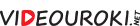 videouroki.netЗнайка (онлайн школа будущего)https://znaika.ruМатериалы для организации дистанционного обучения. Биология (5-9 классы)https://mosmetod.ru/metodicheskoe-prostranstvo/srednyaya-i-starshaya-shkola/biologiya/metodicheskie-materialy/materialy-dlya-organizatsii-distantsionnogo-obucheniya-biologiya-5-9-klassy.htmlВеселый ранецhttp://veselyy-ranets.ruВиртуальная образовательная лабораторияhttp://www.virtulab.netЛичный сайт Козленко Александра ГригорьевичаЭтот сайт - учителя биологии для учителей, тех, кто учится сам и учит других; очно или дистанционно, биологии, экологии, химии - с помощью компьютера и Интернет.http://www.kozlenkoa.narod.ru/index.htmПроект Вся биологияhttp://www.ebio.ru/index-1.htmlБиология. Ссылки на сайты по биологииhttp://biologylib.ru/catalog/	Интернет урокУроки по основным предметам школьной программы. Представлены материалы по всем разделам биологии: запись урока, файл урока, тренажеры, онлайн-тесты.https://interneturok.ru/Современные уроки биологииСовременные уроки биологии. Сайт - сообщество учителей биологии, которые делятся своими разработками к урокам биологии. Уроки в онлайн, фильмы для уроков.http://biology-online.ru/